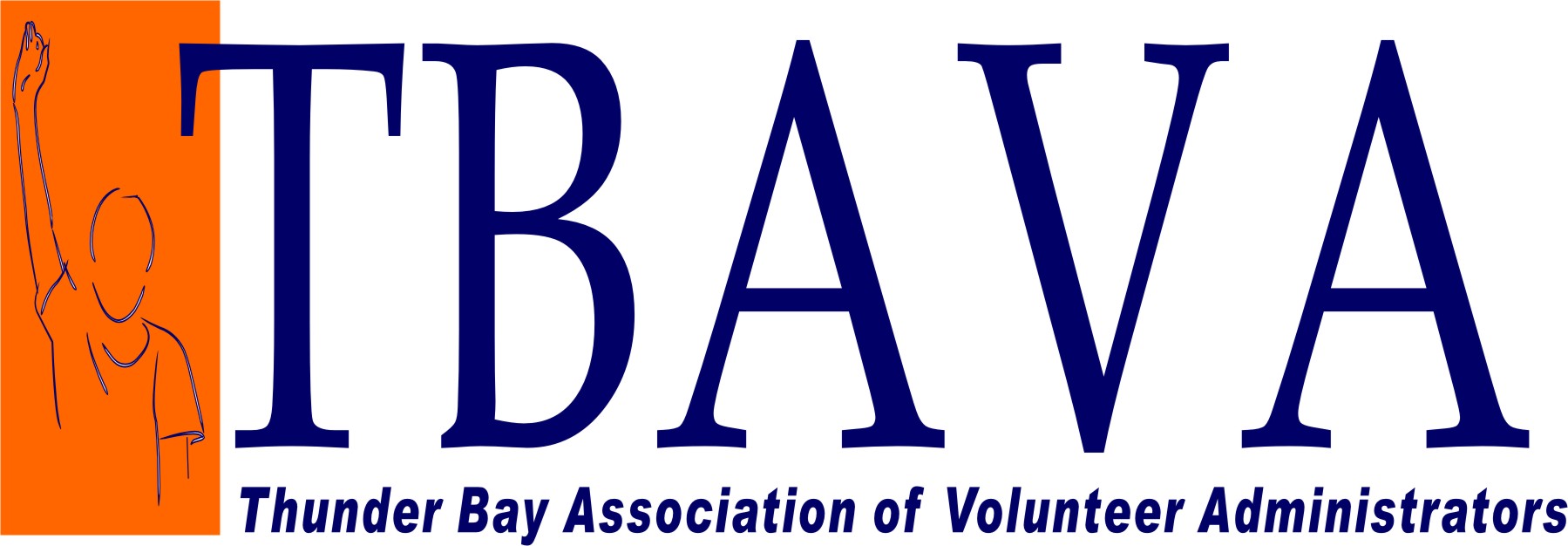 Proudly Presents“Managing Risk: Balancing Aversion & Innovation”Conference VideoIt’s like TED Talks meets late night talk showWednesday October 21, 20209:30am - 3:30pmHosted virtually Hosted by Faiza Venzant, CVAPresentation Team:Lindsay Baker, CVA“Taking Smart Risks and Piloting Innovation”Lori Gotlieb“Safe and Sound:  Volunteer Management Check Up For Your Volunteer Program”Jennifer Bennett, CVA“Is Soft Risk Hiding in Your Volunteer Engagement Strategy?”Sarah Olivieri“Managing Risk through Program Design”Space is limited to 30 registrants…so register early to guarantee participation.Name: ___________________________________________ Organization: ________________________________________Address: ______________________________ Phone Number / E-mail:____________________/_______________________Please circle one:A. TBAVA member…….…………. $ 75.00B.  Non-Member …………………. $ 150.00________________________________________________________________________________________Complete registration form & forward together with payment, no later than October 14th, 2020 to:TBAVA Workshop 2020 - Hybrid Conferencec/o Charmaine Cades at Children’s Aid Society1110 Jade CourtThunder Bay, ON P7B 6M7      Cheques payable to: “TBAVA”For more information contact:  Charmaine Cades, TBAVA Membership/RegistrarPhone: (807) 343-6192        E-mail: charmaine.cades@thunderbaycas.caTo see speaker and workshop session overviews visit:Hybrid Workshop Video   https://vimeo.com/440454562